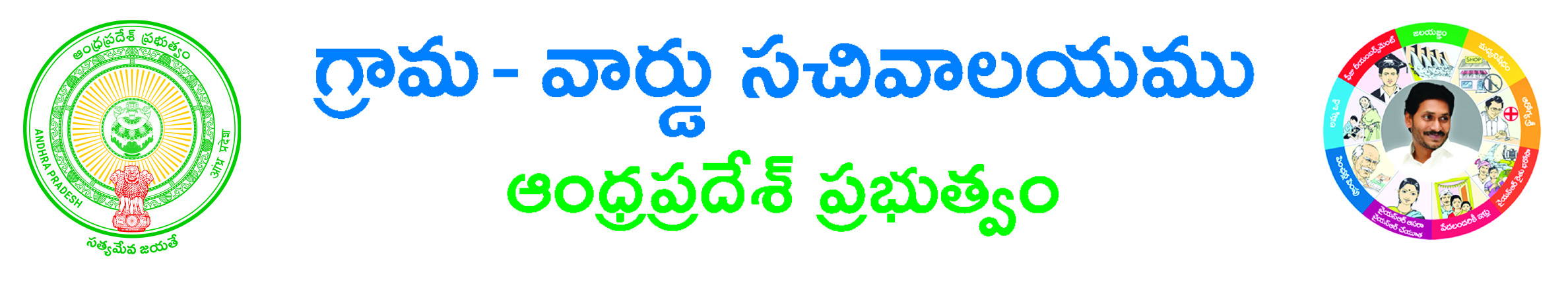 		APPLICATION FOR ISSUANCE OF CERTIFICATESApplicant Details (address for communication):-  Aadhaar Card No: ____________________Name of Applicant (in BLOCK letters)*: ___________________Surname*: ___________________Father/Husband Name*: _______________ Gender *: ___________Occupation *: ___________State *: ___________________District*: ________________   Mandal*: __________________Village / Ward *: ______________________   Door No:  ________________________________Locality/Land Mark: ______________ Pin Code: ___________     Mobile No*: ______________ Email ID: ______________Informant Details:- Informant Name*: _____________________________   Informant Relation*: ___________________ Delivery Type*:  Manual  Local  Non-Local   Mobile NO*:_____________________      Service Specific DetailsService required For *(Certificate for Job Verification, NOC for Transfer of Vehicle): __________________________ District/Commissionerate *: _____________ Police Station Jurisdiction Known *(Yes/NO):_______________ If Yes provide Police Station*: _______________, If No provide Nearest Landmark/ Area Description*:_______________Remarks *:_______________ Document List:-ID Proof* Address Proof*If any other Documents.Applicant’s Signature